G.PULLAIAH COLLEGE OF ENGINEERING & TECHNOLOGY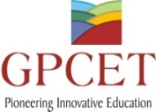 Accredited by NAAC with ‘A’ Grade of UGC, Approved by AICTE, New DelhiPermanently Affiliated to JNTUA, Ananthapuramu.(Recognized by UGC under 2(f) & 12(B) & ISO 9001:2008 Certified Institution)Nandikotkur Road, Kurnool-518452.GPCET/NSS/A21-2018								NSS UNITDate 		         : 26-01-2018Name of the Activity: NSS Unit Republic Day 	The NSS Unit, GPCET celebrated India’s 69th Republic Day. Dr.C.Srinivasa Rao, Principal, GPCET hoisted the National Flag and accepted the salute. The Principal, Teaching & Non-Teaching staff and Students saluted the National Flag and pledged themselves to upholding the honour and integrity, diversity and uniqueness that is “India”.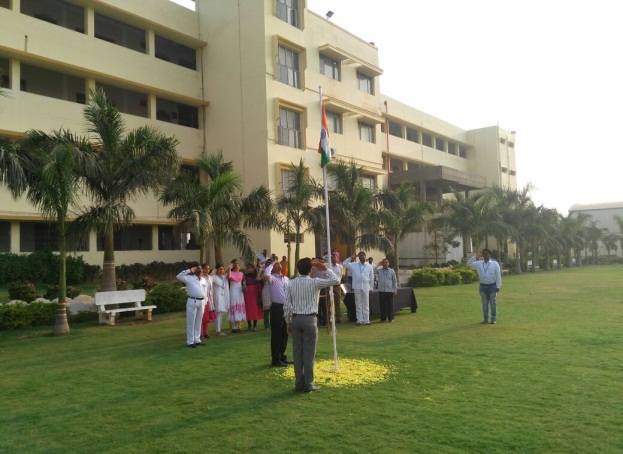 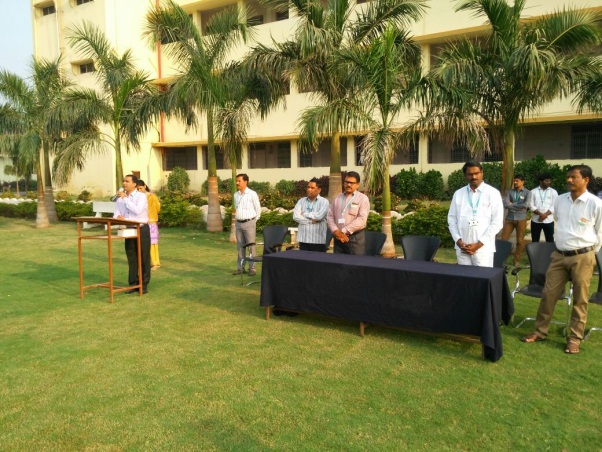 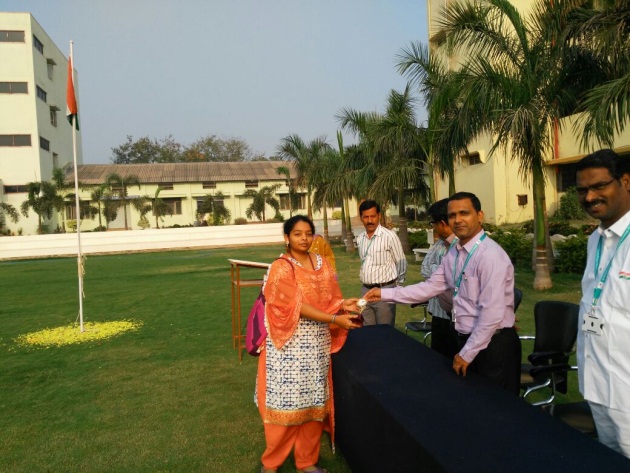 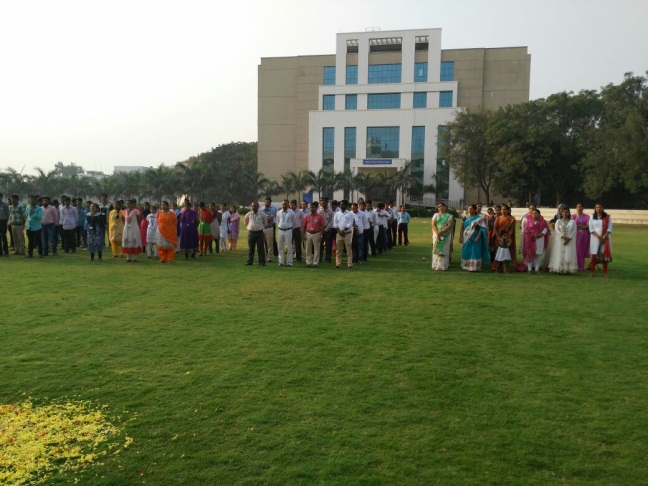 Program officerNSS-Unit, GPCET.